Program semináře k 19. výzvě v IROP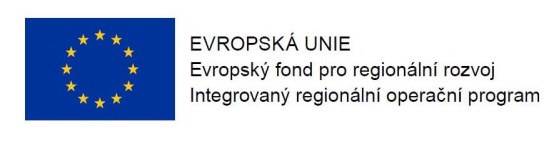 „Technika pro integrovaný záchranný systém“ – blok I. a II.Datum:				27. 1. 2016	Místo konání:  	Václavské náměstí 833/31, Praha 1, Nadace pro rozvoj architektury a stavitelství (v průchodu)Zahájení:			27. 1. 2016, 9:30 hodinPředpokládané ukončení:	15:30 hodin9:00 – 9:30	Prezence účastníků 9:30 – 10:20	Blok I. – pro potenciální žadatele z řad obcí (zřizovatelé JSDH kategorie II a III podle přílohy zákona č. 133/1985 Sb., o požární ochraně)	Zahájení, představení 19. výzvy IROP „Technika pro integrovaný záchranný systém“ a dotační možnosti pro obce: parametry výzvy, podporované aktivity, způsobilé výdaje, povinné přílohy, postup pro podání žádosti o stanovisko HZS, dotazy 10:20 – 11:20	Základní informace o aplikaci MS2014+, systém hodnocení projektů a další administrace projektu, kontrola výběrových a zadávacích řízení, dotazy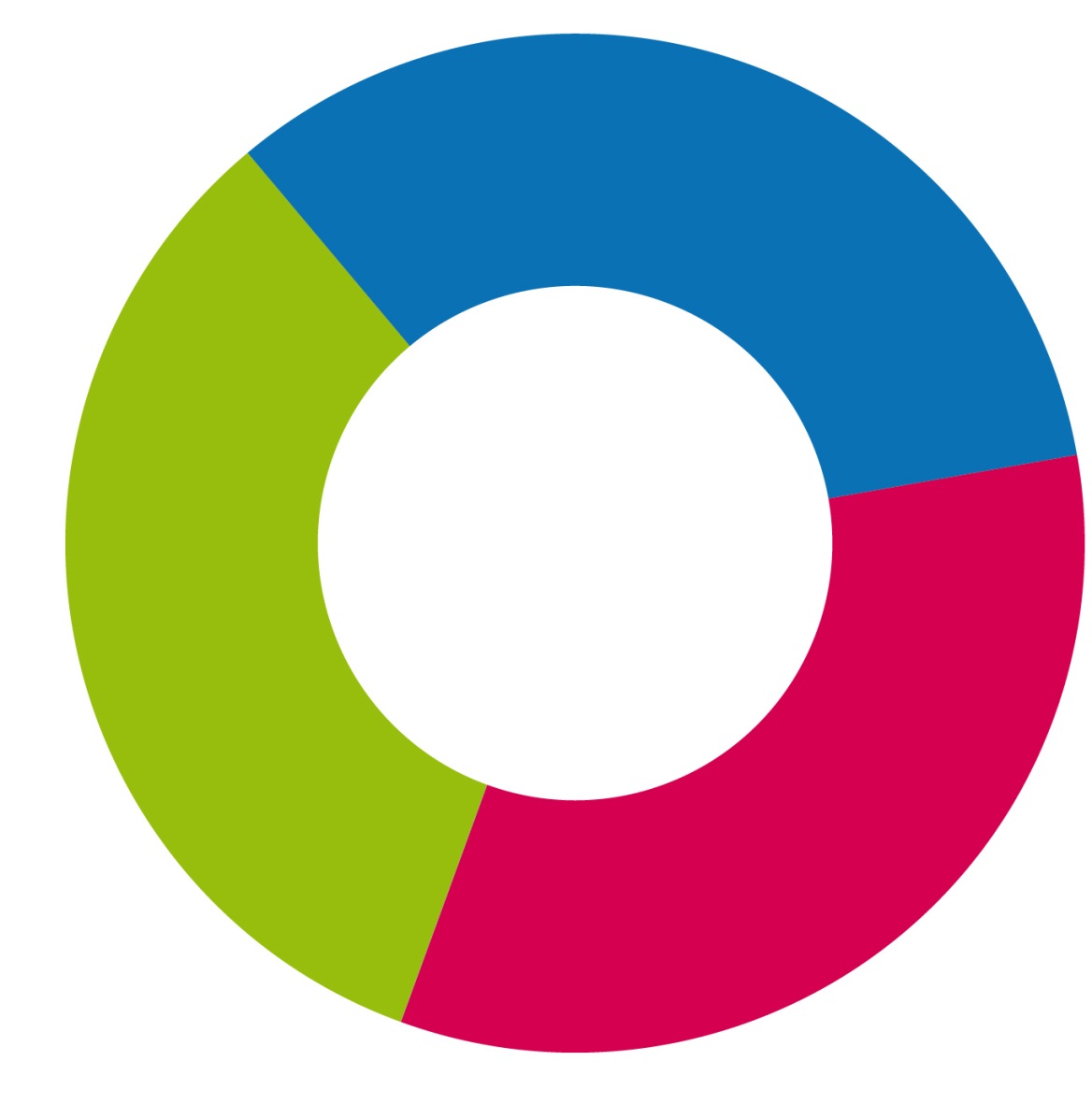 11:20 – 11:40	Informace k dalším výzvám ve Specifickém cíli 1.3 IROP „Stanice IZS“11:40 – 12:00	Diskuze 12:00 – 12:30	Přestávka, prezence účastníků12:30 – 13:30	Blok II. – pro ostatní potenciální žadatele  (MV – generálního ředitelství HZS ČR, HZS krajů, Záchranný útvar HZS ČR, MV – Policejního prezidia ČR, krajských ředitelství Policie ČR, krajů jako zřizovatelů ZZS kraje, státní organizace, zřizující HZS podniku s územní působností)	Představení 19. výzvy IROP „Technika pro integrovaný záchranný systém“ a dotační možnosti k podpoře základních složek IZS: parametry výzvy, podporované aktivity, způsobilé výdaje, povinné přílohy, postup pro podání žádosti o podporu, dotazy13:30 – 14:30	Základní informace o aplikaci MS2014+, systém hodnocení projektů a další administrace projektu, kontrola výběrových a zadávacích řízení, dotazy14:30 – 15:00	Informace k dalším výzvám ve Specifickém cíli 1.3 IROP „Vzdělávací a výcviková střediska IZS“ a „Stanice IZS“15:00 – 15:30		Diskuze 